SZPITAL SPECJALISTYCZNY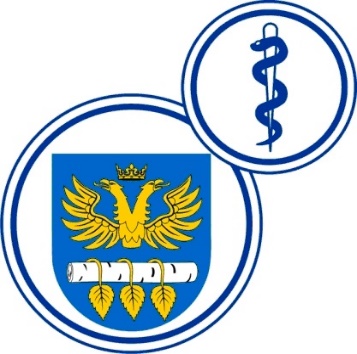 W BRZOZOWIEPODKARPACKI OŚRODEK ONKOLOGICZNYim. Ks. Bronisława MarkiewiczaADRES:  36-200  Brzozów, ul. Ks. J. Bielawskiego 18tel./fax. (013) 43 09 587www.szpital-brzozow.pl         e-mail: zampub@szpital-brzozow.pl__________________________________________________________________________________Sz.S.P.O.O. SZPiGM 3810/75/2022                                                                Brzozów 02.12.2022 r.ZAWIADOMIENIE o wyniku postępowaniaNa podstawie art. 253 ustawy Prawo zamówień publicznych, Szpital Specjalistyczny w Brzozowie Podkarpacki Ośrodek Onkologiczny im. Ks. B. Markiewicza, zawiadamia że w wyniku organizowanego postępowania na wybór wykonawcy dostawy papierowych środków czystości, wybrano ofertę firmy:zadanie nr 1oferta nr 1 Firma Handlowa SoftMarta Mazur Mariusz Mazur Sp. J.35-021 Rzeszówul. Prof. L. Chmaja 4NIP: 8133484455wielkość: mikroprzedsiębiorstwo cena oferty w zł. brutto: 191.680,12 (po poprawieniu ceny)   termin dostawy: 4 dni zadanie nr 2Postępowanie zostaje unieważnione na podstawie art. 255 pkt. 1 ustawy Prawo zamówień publicznych, ponieważ nie złożono żadnej oferty.Zestawienie ofert:zadanie nr 1oferta nr 1 Firma Handlowa SoftMarta Mazur Mariusz Mazur Sp. J.35-021 Rzeszówul. Prof. L. Chmaja 4NIP: 8133484455wielkość: mikroprzedsiębiorstwo cena oferty w zł. brutto: 191.680,12 (po poprawieniu ceny)   termin dostawy: 4 dni zadanie nr 2Brak ofert.Kryteria oceny ofert: cena oferty		-   60 pkt.jakość                  	-   35 pkt.termin dostawy	             -     5 pkt.ocena ofert:zadanie nr 1oferta nr 1Firma Handlowa SoftMarta Mazur Mariusz Mazur Sp. J.35-021 Rzeszówul. Prof. L. Chmaja 4NIP: 8133484455wielkość: mikroprzedsiębiorstwo cena oferty w zł. brutto: 191.680,12 (po poprawieniu ceny)   termin dostawy: 4 dni cena oferty		-      60,00  pkt.jakość                  	-      35,00  pkt.termin dostawy	             -        5,00  pkt.razem:			-    100,00  pkt.